MEETING MINUTES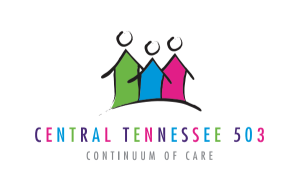 Attendees: Attendees: Attendees: Cindy SimsWhitney MaloneJayson Karst Clark HarrisonRae SanchezDeb LittleTara BlueJohn Sanders Dawn TaylorAndrew LewisBill Friskics-WarrenJoe MooreJim ConnerJohn SandersDaniel MooreJaha MartinLamonte WigginsTeresa PrinzoKevin RiggsLinda CrockettCatherine Location:  ZoomLocation:  ZoomLocation:  ZoomDate:        12.9.21                                                                                  Time:  Meeting called to order at 11:01 am.Date:        12.9.21                                                                                  Time:  Meeting called to order at 11:01 am.Date:        12.9.21                                                                                  Time:  Meeting called to order at 11:01 am.Facilitator:  Facilitator:  Facilitator:  outlines: 2.	Transition-Designate the new COC/ HMIS Lead Agency			Rae Sanchez a.	HMIS Lead b.	COC Leadc.	Timeline d.	Monitoring 2.	Transition-Designate the new COC/ HMIS Lead Agency			Rae Sanchez a.	HMIS Lead b.	COC Leadc.	Timeline d.	MonitoringDiscussion:Rae advised that our HUD Application has been uploaded and we are waiting to hear back from HUD.  Should hear from them in late Jan or early Feb.  The application was mostly for Tier I and some new requests were placed in Tier II.  The upcoming transition to a new lead agency only changes the name or organization that leads and how we ask for reimbursement from HUD.  Call for questions, no questions.  Recommendation for the Executive Committee to change the name to Franklin Community Development.  John Sanders accepted the recommendation of the Executive Board to move CHP to FCD as lead agency for HMIS and CoC and called for the vote.  The vote was unanimous.  Rae advised that due to HUD requirements our CoC would be required to perform monitoring to each of the agencies supported by our CoC.  They are currently working on what that monitoring looks like.  Advised to be getting ready for monitoring.  We will be participating in CE trainingRae advised that our HUD Application has been uploaded and we are waiting to hear back from HUD.  Should hear from them in late Jan or early Feb.  The application was mostly for Tier I and some new requests were placed in Tier II.  The upcoming transition to a new lead agency only changes the name or organization that leads and how we ask for reimbursement from HUD.  Call for questions, no questions.  Recommendation for the Executive Committee to change the name to Franklin Community Development.  John Sanders accepted the recommendation of the Executive Board to move CHP to FCD as lead agency for HMIS and CoC and called for the vote.  The vote was unanimous.  Rae advised that due to HUD requirements our CoC would be required to perform monitoring to each of the agencies supported by our CoC.  They are currently working on what that monitoring looks like.  Advised to be getting ready for monitoring.  We will be participating in CE trainingMeeting Content Discussion regarding PIT Count date.  Date of PIT Count will be Jan 27th (so it will be within 10 days of the end of Jan).  Inclement weather date will be Jan 31st.    Set up executive steering committee:  The Executive Committee for the PIT Count will be Rae Sanchez, Jayson Karst, Sherri Allen, Clark Harris.Tangi Smith will help with Clarksville, Andrew Lewis with the Salvation Army will help, Precious Stone offered to help in Sumner Co.Review HUD methodology requirements.	Set PIT count date and time:  PIT Count was set as Jan 27th with an inclement weather date to be Jan 31st.Determine methodology CoCs approves PIT plan and methodologyReview HUD data collection requirements: Unsheltered counts will be done via mobile app.  Sheltered homeless will use HMIS        Notification of PIT mobile application   :  Mobile App training is tentatively set for Jan 10-14th.  You will be able to attend as many of the training sessions as you need.                CoC Updates							Rae SanchezNext meeting will be Jan 13th and we will have all the PIT Count info to everyone.Questions Whitney Malone advised she will no longer be the SOAR coordinator and that job opening is posting immediately.  If you know anyone who would be interested, send email to: wmalone@vbhcs.org.  The position, SOAR Specialist, is based out of Murfreesboro and includes outreach and training as well as doing a few SOAR applications yourself.John made a motion for meeting to adjourn.Kevin 2nd the motion.Meeting adjourned 11:51 amDiscussion regarding PIT Count date.  Date of PIT Count will be Jan 27th (so it will be within 10 days of the end of Jan).  Inclement weather date will be Jan 31st.    Set up executive steering committee:  The Executive Committee for the PIT Count will be Rae Sanchez, Jayson Karst, Sherri Allen, Clark Harris.Tangi Smith will help with Clarksville, Andrew Lewis with the Salvation Army will help, Precious Stone offered to help in Sumner Co.Review HUD methodology requirements.	Set PIT count date and time:  PIT Count was set as Jan 27th with an inclement weather date to be Jan 31st.Determine methodology CoCs approves PIT plan and methodologyReview HUD data collection requirements: Unsheltered counts will be done via mobile app.  Sheltered homeless will use HMIS        Notification of PIT mobile application   :  Mobile App training is tentatively set for Jan 10-14th.  You will be able to attend as many of the training sessions as you need.                CoC Updates							Rae SanchezNext meeting will be Jan 13th and we will have all the PIT Count info to everyone.Questions Whitney Malone advised she will no longer be the SOAR coordinator and that job opening is posting immediately.  If you know anyone who would be interested, send email to: wmalone@vbhcs.org.  The position, SOAR Specialist, is based out of Murfreesboro and includes outreach and training as well as doing a few SOAR applications yourself.John made a motion for meeting to adjourn.Kevin 2nd the motion.Meeting adjourned 11:51 amNext Scheduled MeetingMeeting adjourned 11:51 amMeeting adjourned 11:51 am